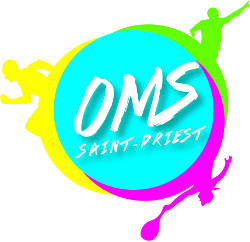 PROPOSITIONS DE REMISE DE RÉCOMPENSESSOIREE DU 22 NOVEMBRE 2019CLUB : …………………………………………………………………………………………ACTIVITÉ : …………………………………………………………………………………….FÉDÉRATION : ……………………………………………………………………………….NOM DU PRÉSIDENT : ……………………………………………………………………...TÉLÉPHONE : ………………………………………………………………………………..MAIL : ………………………………………………………………………………………….  Quelques recommandations pour remplir le questionnaire :Merci de :	 écrire lisiblement et en MAJUSCULES, surtout les noms et prénoms des compétiteurs afin de respecter leur orthographe		 hiérarchiser les sportifs que vous voulez récompenser		 bien indiquer le niveau de performance des athlètes.ATTENTION : dans un souci d’équité, l’OMS ne récompensera que 10 sportifs ou équipes par club, tous niveaux confondus. Notez cependant que lors de la réunion du 6 novembre, l’OMS pourra étudier toutes les propositions, en fonction du budget, et du nombre total de demandes (finances et durée de la soirée ne sont pas « extensibles »).Résumé de la saison 2018/2019 agrémentée d’éventuelles anecdotes :………………………………………………………………………………………………….………………………………………………………………………………………………….………………………………………………………………………………………………….………………………………………………………………………………………………….NB : Afin de faciliter l’intervention de l’animateur de la soirée, pourriez-vous décrire les performances de vos sportifs, afin que le public puisse les apprécier à leur juste valeur.Document téléchargeable sur www.omssp.netOffice Municipal des Sports de Saint-Priest1 – Voulez-vous récompenser un dirigeant, un arbitre ou un membre de votre club toujours disponible, efficace pour la bonne marche de votre activité ?OUI 		NON Si oui, pour quel motif ? ……………………………………………………….....................…………………………………………………………………………………………………..Nom : ………………………………………Prénom : ……………………………………….Descriptif de son action ou de son parcours :………………………………………………………………………………………………......…………………………………………………………………………………………………..…………………………………………………………………………………………………..…………………………………………………………………………………………………..…………………………………………………………………………………………………..…………………………………………………………………………………………………..Nombre d’années au club : ………………………..2 – Si dans votre entourage proche, vous connaissez un sportif méritant (d’hier ou d’aujourd’hui), faites-le nous connaître et donnez vos raisons de le distinguer :Nom : ………………………………………Prénom : ……………………………………….Descriptif de son action ou de son parcours :………………………………………………………………………………………………......…………………………………………………………………………………………………..…………………………………………………………………………………………………..…………………………………………………………………………………………………..…………………………………………………………………………………………………..…………………………………………………………………………………………………..Nombre d’années au club : ………………………..NB : Merci de choisir des athlètes qui peuvent être présents lors de la soirée.Office Municipal des Sports de Saint-PriestRécompenses sportives : Indiquer précisément le nombre d’équipiers, les titres exacts et le rang obtenus : (exemple : le 14ème national, mais champion Régional sera récompensé en Régional)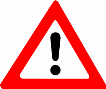 En fonction des sports et des méthodes de classement fédéraux, n’hésitez pas à nous proposer et détailler les résultats mis en avant3 – Si vous aviez une équipe à récompenser, laquelle souhaiteriez-vous citer ?4 – Voulez-vous récompenser un ou des sportifs ?		OUI 		NON Pourquoi ?…………………………………………………………………………………………………………………………………………………………………………………………………………………………………………………………………………………………………………………………Équipe(Nom/Prénom)AgeCatégorie d’âgeTitre et rang/Résultat DépRégNatInterNom/PrénomSexeAgeCatégorieTitre et Rang / Résultat DépRégNatInter